 OBEC BRNÍŘOV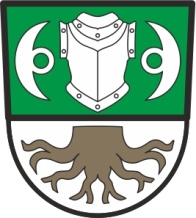 Z a s e d á n íZastupitelstva obce Brnířov se konáv pondělí 10. září 2018 od 19:30 hodinv zasedací místnosti Obecního úřadu Brnířov       Program:    ZahájeníKontrola plnění opatření z minulého jednáníProjednání Strategie rozvoje sportu v obci Brnířov do roku 2020Projednání návrhu na vyhlášení památných stromů v obci BrnířovProjednání výstavby místní komunikace v OZ IIRozpočtové opatření č. 2/2018Různé                                                                                                                                                                                                                                                                                                                                                                                                                                                                           Zdeněk Šup                                                                                                                                         starosta obce v. r. Úřední deska OÚ:                                                        Elektronická deska: Vyvěšeno dne:    31. 8. 2018			        Vyvěšeno dne:  31. 8. 2018  Sejmuto dne:     10. 9. 2018                                        Sejmuto dne:   10. 9. 2018                                                                                                                                                